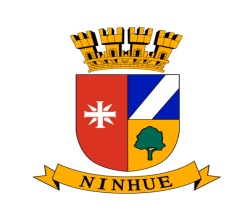 Fecha de Recepción: ____________DECLARACION JURADA DE COMPROMISO SIMPLEYo__________________________________________, Rut: _____________, Domiciliado en _____________________________ de la comuna de Ninhue.DECLARO BAJO JURAMENTO:Que participaré en diferentes actividades de carácter Social que, organice la Municipalidad de Ninhue, mediante su departamento de DIDECO.Los trabajos, días y horarios, para desempeñar alguna labor social, será solicitado por el Director de desarrollo comunitario, la cual será notificara mediante un documento escrito u otro medio (telefónico, pagina web municipal).Nombre Alumno y FirmaNINHUE, Marzo 2023.